Anneli-Marie-Stiftung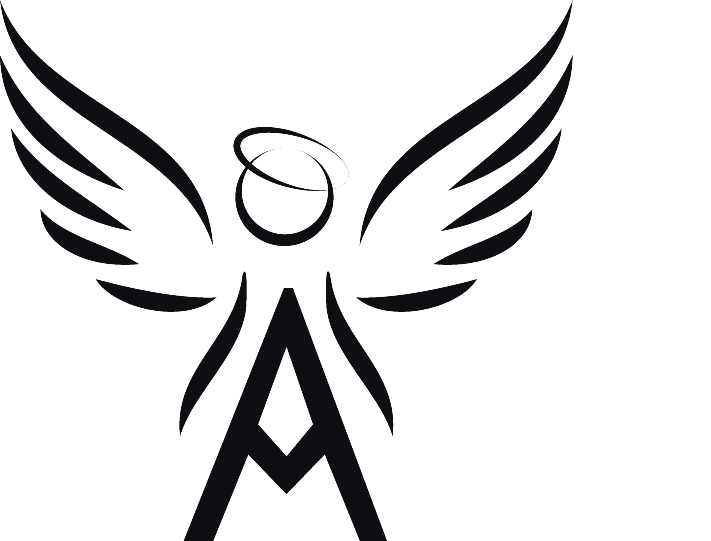 Leipziger Straße 11 – 13 01662 MeißenTel.: 0162/2744630E-Mail: info@anneli-marie.comAnmeldung Hiermit melde ich, mich/ mein Kind Nach- und Vorname des Teilnehmers			Geburtsdatum			Geburtsort Nach- und Vorname des Erziehungsberechtigten	Telefon privat		            Telefon dienstl. Straße					PLZ				Ort E-Mail 							Vorkenntnisse verbindlich zum Kreativkurs „Malen und Gestalten“ an.Ort:			Anneli-Marie-Stiftung, Leipziger Str. 12, MeißenZeit:	ab Donnerstag 30.01.2020, immer von 15-17 Uhr (außer in den Ferien) Zeitraum: 	10 Wochen an folgenden Terminen: 30.01., 06.02., 27.02., 05.03., 12.03., 19.03., 26.03., 02.04., 23.04., 29.04.2020Kosten:	Dieser Kurs wird vollständig von der Anneli-Marie-Stiftung gefördert. Materialien werden gestellt.Voraussetzungen:	Mappe mit selbstständigen Arbeiten, die in der ersten Stunde mitgebracht werden sollteEs gelten die Allgemeinen Geschäftsbedingungen (AGB) der Anneli-Marie-Stiftung, in der derzeit gültigen Fassung.                                     , den                	 Ort			      Datum                       Unterschrift	